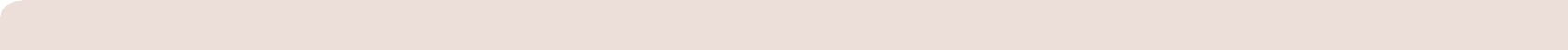 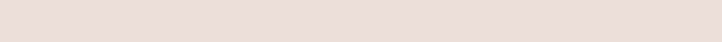 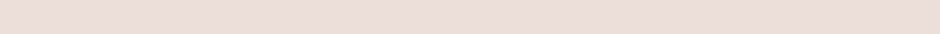 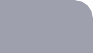 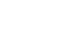 Accelerated GSE 6/7A Curriculum MapAccelerated GSE 6/7A Curriculum MapAccelerated GSE 6/7A Curriculum MapAccelerated GSE 6/7A Curriculum MapAccelerated GSE 6/7A Curriculum MapAccelerated GSE 6/7A Curriculum MapAccelerated GSE 6/7A Curriculum MapAccelerated GSE 6/7A Curriculum MapAccelerated GSE 6/7A Curriculum MapAccelerated GSE 6/7A Curriculum Map11st Semester2nd SemesterUnit 1(3-4 weeks)Unit 2(2-3 weeks)Unit 3(3-4 weeks)Unit 4(3-4 weeks)Unit 5(3-4weeks)Unit 6(3-4 weeks)Unit 7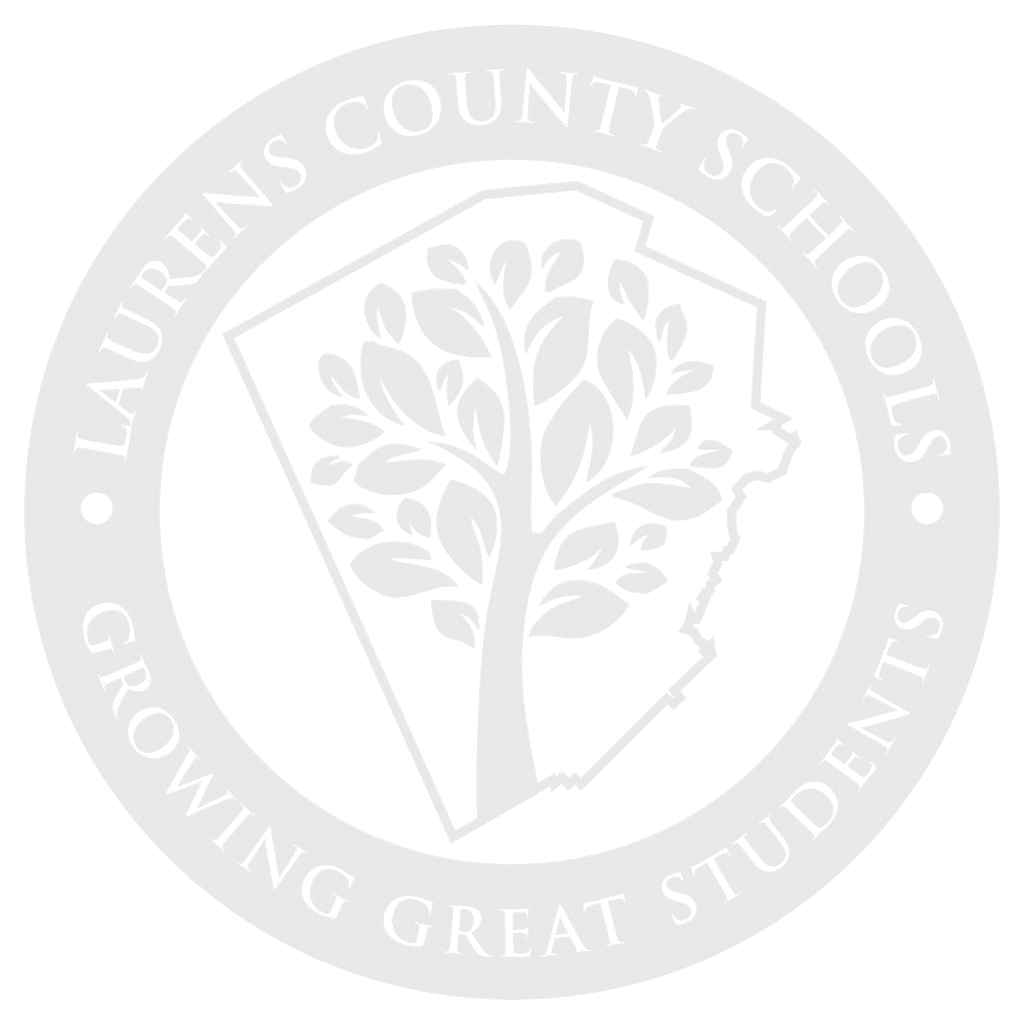 (2-3 weeks)Unit 8(3-4 weeks)Unit 9(3-4 weeks)Unit 10(3-4 weeks)Number System FluencyRate, Ratio and Proportional Reasoning Using Equivalent FractionsExpressionsOne-Step Equations and InequalitiesArea and VolumeStatisticsRational Explorations: Numbers and their OppositesOperations with Rational Numbers(Ongoing)Expressions and EquationsRatios and Proportional RelationshipsMGSE6.NS.1 MGSE6.NS.2 MGSE6.NS.3 MGSE6.NS.4MGSE6.RP.1 MGSE6.RP.2 MSGE6.RP.3 MGSE6.RP.3a MGSE6.RP.3b MGSE6.RP.3c MGSE6.RP.3dMGSE6.EE.1 MGSE6.EE.2 MGSE6.EE.2a MGSE6.EE.2b MGSE6.EE.2c MGSE6.EE.3 MGSE6.EE.4 MGSE6.NS.4MGSE6.EE.5 MGSE6.EE.6 MGSE6.EE.7 MGSE6.EE.8 MGSE6.EE.9 MGSE6.RP.3 MGSE6.RP.3a MGSE6.RP.3b MGSE6.RP.3c MGSE6.RP.3d(equations)MGSE6.G.1 MGSE6.G.2 MGSE6.G.4MGSE6.SP.1 MGSE6.SP.2 MGSE6.SP.3 MGSE6.SP.4 MGSE6.SP.5MGSE6.NS.5 MGSE6.NS.6 MGSE6.NS.6a MGSE6.NS.6b MGSE6.NS.6c MGSE6.NS.7 MGSE6.NS.7a MGSE6.NS.7b MGSE6.NS.7c MGSE6.NS.7d MGSE6.NS.8 MGSE6.G.3MGSE7.NS.1 MGSE7.NS.1a MGSE7.NS.1b MGSE7.NS.1c MGSE7.NS.1d MGSE7.NS.2 MGSE7.NS.2a MGSE7.NS.2b MGSE7.NS.2c MGSE7.NS.2d MGSE7.NS.3MGSE7.EE.1 MGSE7.EE.2 MGSE7.EE.3 MGSE7.EE.4 MGSE7.EE.4a MGSE7.EE.4b MGSE7.EE.4cMGSE7.RP.1 MGSE7.RP.2 MGSE7.RP.2a MGSE7.RP.2b MGSE7.RP.2c MGSE7.RP.2d MGSE7.RP.3 MGSE7.G.1